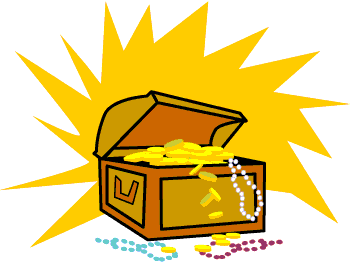 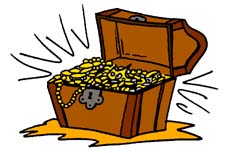 まず、宝箱を５個書いてください！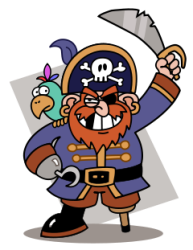 宝箱が全滅したら負けです。…is played every day.…is known by everyone.…was made in Italy.…is loved by many children.…is watched on TV.Basketball…Soccer…Tennis…Shogi…Volleyball…